实验六十七 研究整流与滤波实验器材朗威电压传感器（LW-E841）×2、电学实验板 EXB-01、EXB-02（LW-6337）、多功能学生电源（LW-Q708）、导线、计算机。实验装置如图 67 – 1。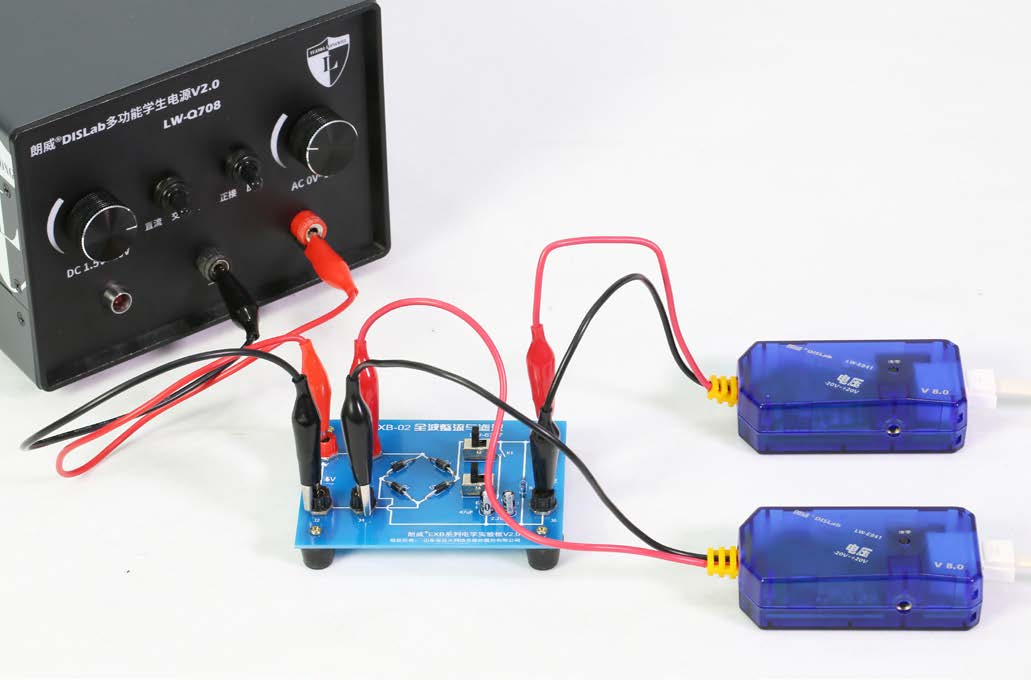 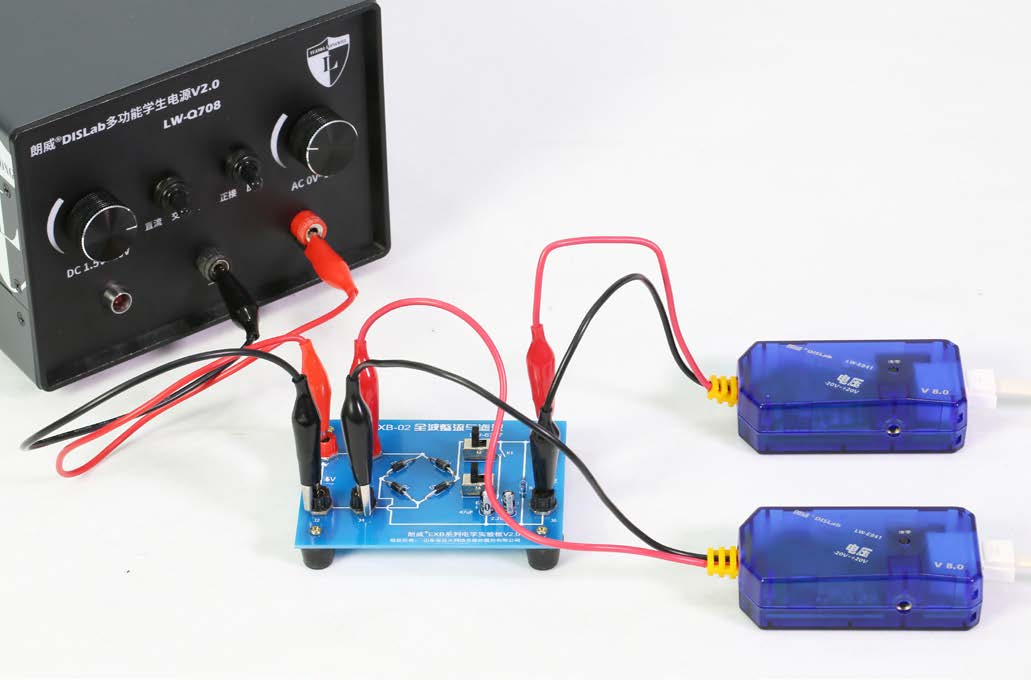 实验操作（通用软件）1．根据实验原理图（图 67 – 2、图 67 – 3）将电压传感器与半波整流电学实验板的 U1、U2 连接；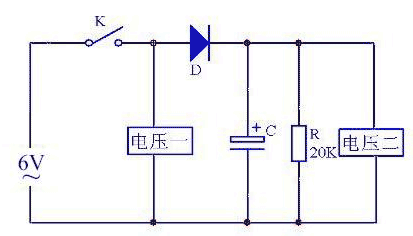 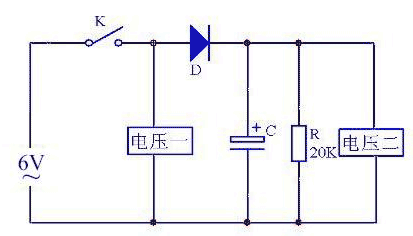 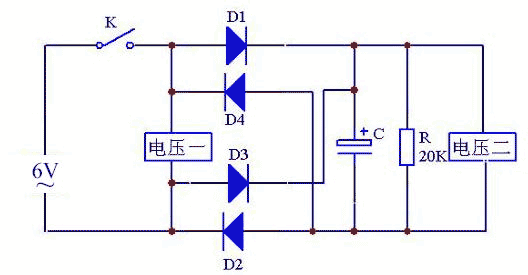 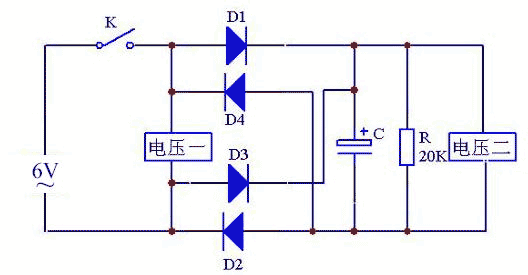 2．打开通用软件，将两传感器“采样频率”设为“1 K”，单击“组合图线”，添加两条“电压 – 时间”图线，得到半波整流实验图（图 67 – 4）；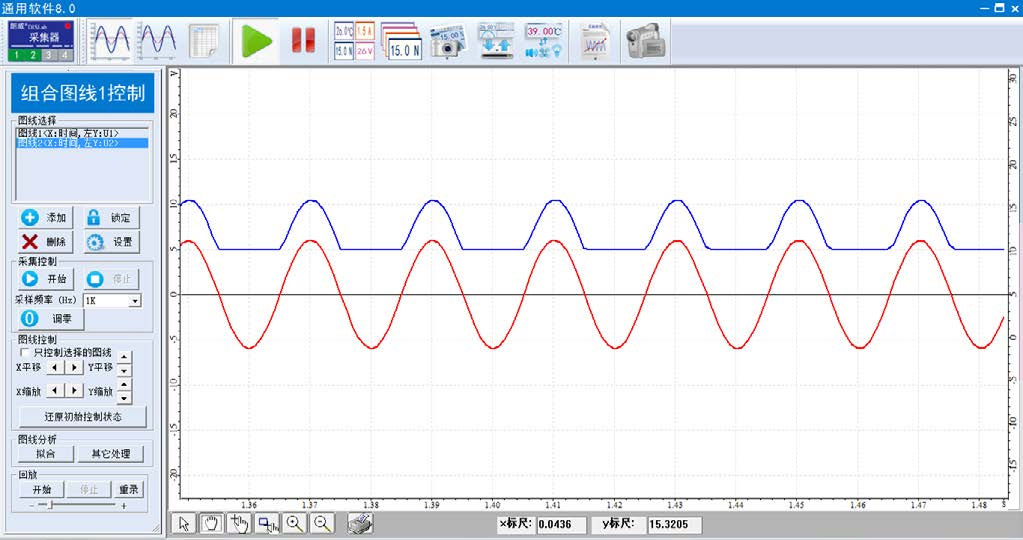 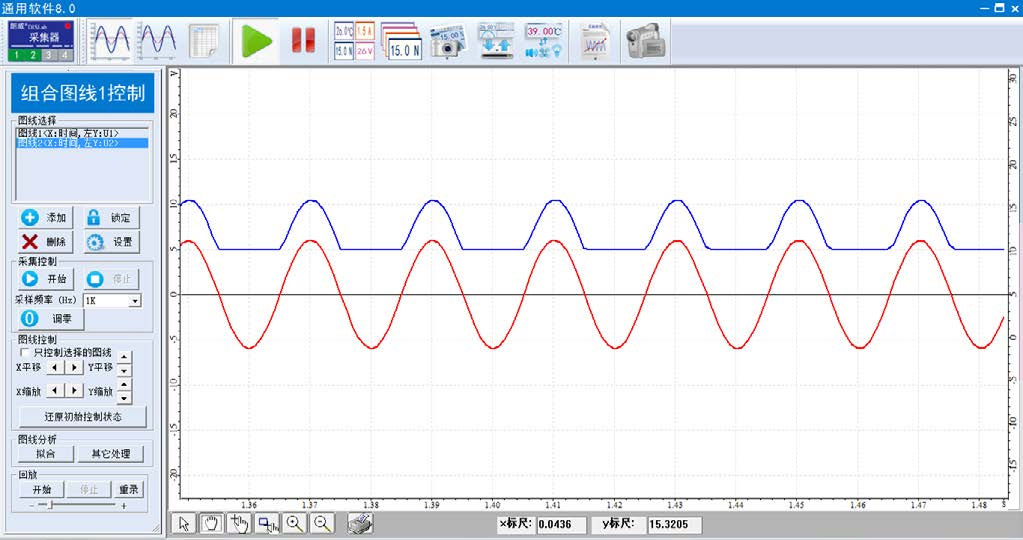 3．分别闭合 K1、K2，观察容量为 2.2 微法与 47 微法的电容的滤波效果（图 67 – 5、67 – 6）；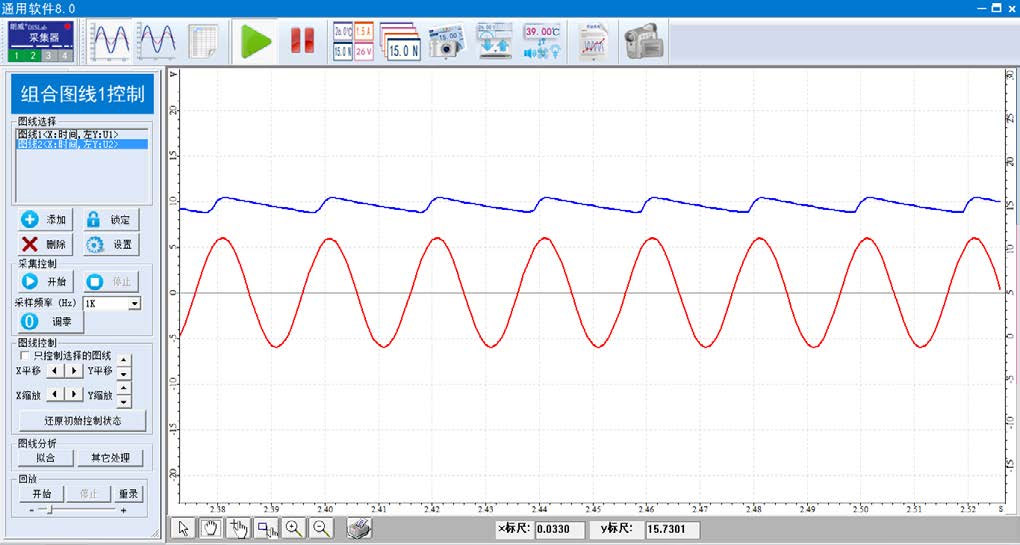 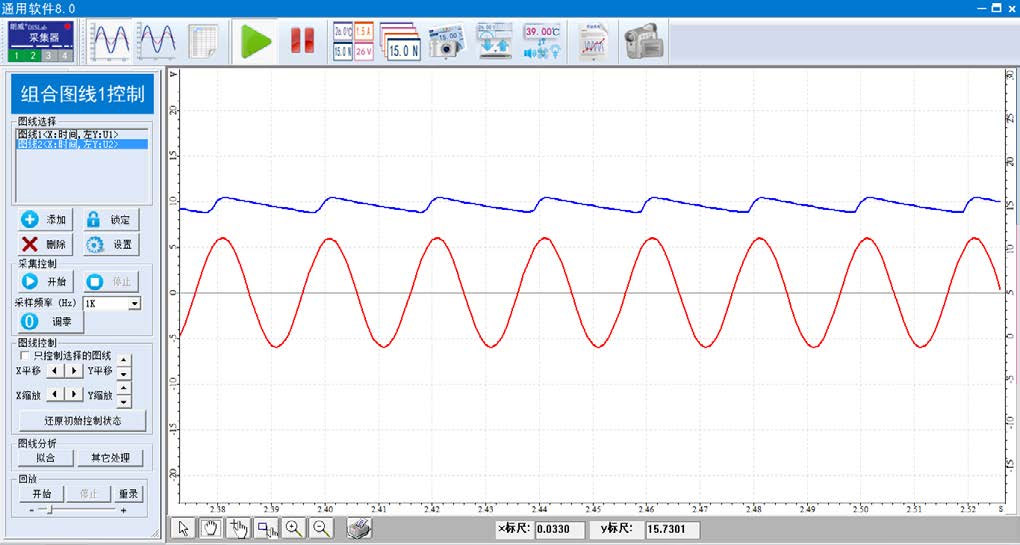 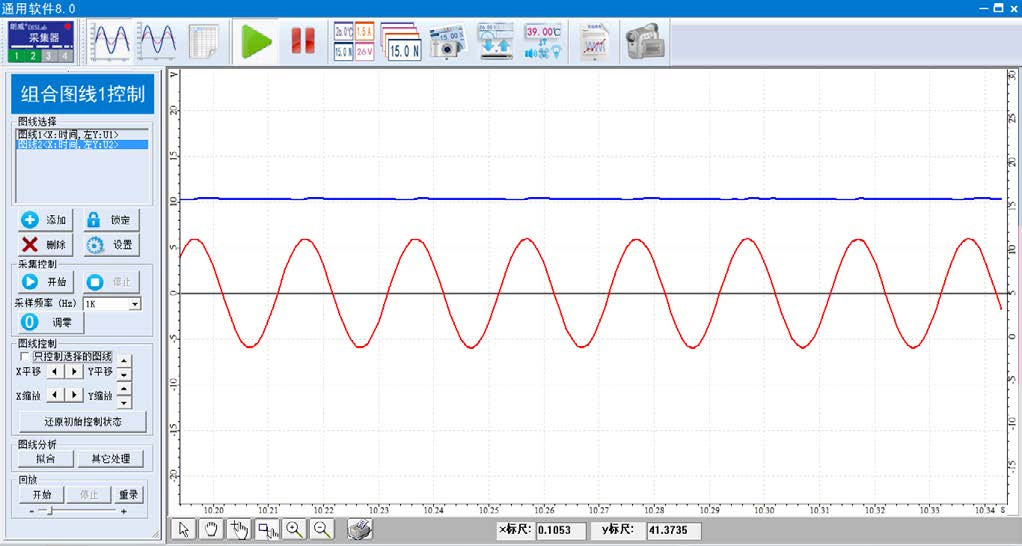 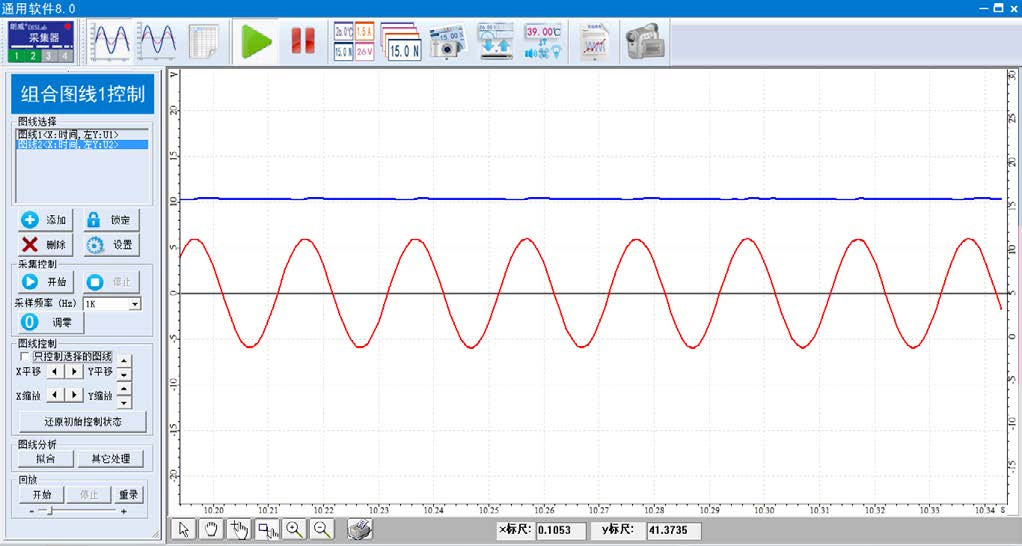 4．将两只电压传感器的测量夹分别与全波整流实验板的 U1、U2 连接，重复上述步骤，得到全波整流实验结果（图 67 – 7）。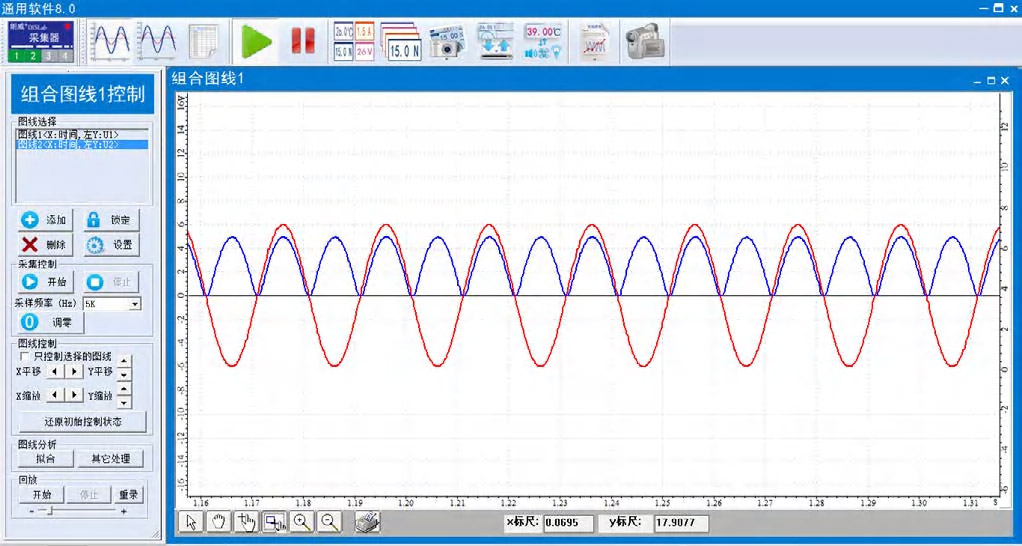 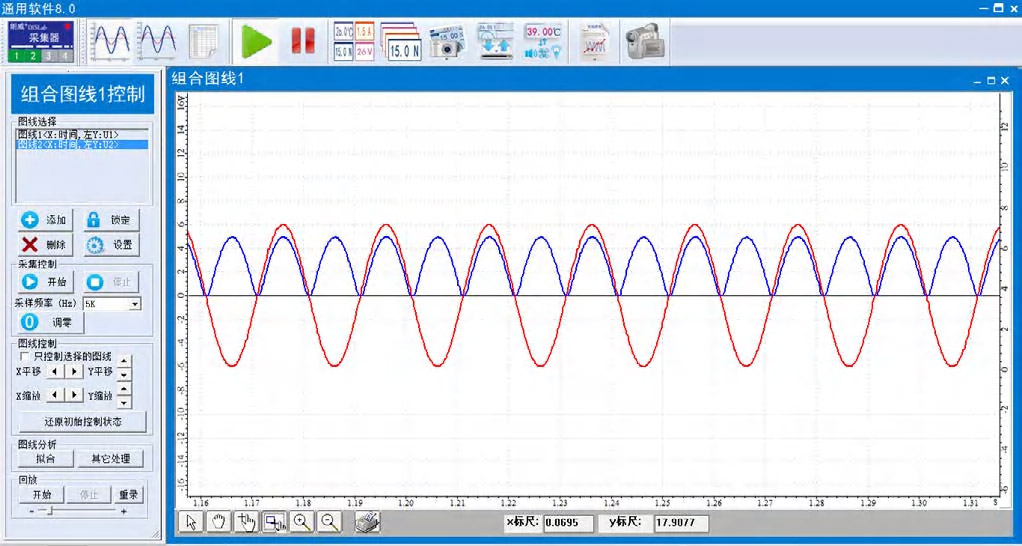 